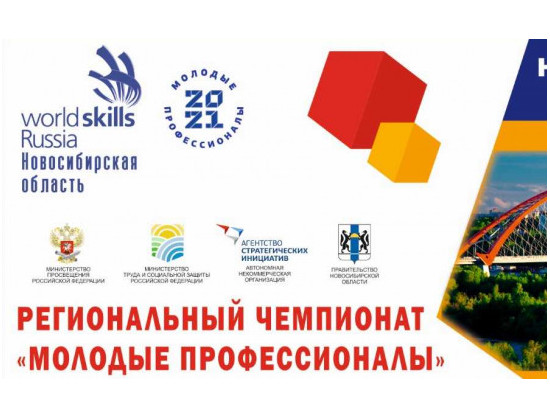 Заявка на волонтеров V Регионального чемпионата «Молодые профессионалы» (WorldSkills Russia), Ненецкий автономный округ, г. Нарьян-Мар, 25 января 2021 года – 29 января 2021 годанаименование образовательной организациинаименование компетенции№ п/пФИОволонтераРазмер одежды